いわきネウボラの経過報告について本市においては、出産・子育てを総合的に支援する新しいしくみである「いわきネウボラ」を平成29年7月から開始しており、母子保健・子育てコンシェルジュの配置や妊産婦・子育て世代を対象とした様々な事業を展開している。本事業開始から1年が経過したことから、その現状と課題等を報告するもの。１　母子保健コンシェルジュ⑴　概　要母子保健や育児に関する総合的な相談対応、親子健康手帳の交付、支援プランの作成などを行う。母子保健に関する専門知識を要することから、保健師、助産師、看護師資格者を配置している。⑵　相談受付状況について（集計期間：平成29年7月～平成30年6月の1年間）　①　地区別件数　②　内容別件数２　子育てコンシェルジュ⑴　概　要子育てに関する総合的な相談対応、保育所・幼稚園等の利用相談、案内、子育て関係団体との連携などを行う。⑵　相談受付状況について（集計期間：平成29年7月～平成30年6月の1年間）　①　相談内訳　　　※四倉・小川地区については母子保健コンシェルジュとの兼任体制②　相談内容３　「おやCoCo」相談室設置状況について　　平成30年３月に全7地区保健福祉センターに相談室の設置整備が完了した。４　現状と課題等　　小名浜地区保健福祉センター子育てコンシェルジュ　原田より説明。　【説明内容】　　 〇 主な相談内容について　 　〇 コンシェルジュの役割について　 　〇 今後の課題と目標について地区平小名浜勿来常磐内郷四倉小川合計件　数9749476403896362131283,927区分合計割合主な相談内容妊娠・出産3,47888.6％・プレママプレパパクラス、マタニティサロン等の利用、妊産婦健診について、里帰り出産での注意点、産後ケア事業、乳幼児健診・予防接種等の利用について等保育・養育の仕方2937.5％・子どもが泣き止まない、ミルクを与える間隔について、お風呂の入れ方等その他1563.9％・子どもの発育・発達の悩み、病気・健康に関する相談等合計3,927100.0％地区平小名浜勿来常磐内郷四倉小川合計件　数9061,12186261777288534,419区分合計割合主な相談内容保育所・幼稚園等に関する相談3,109 70.4%・近隣や勤務先周辺の保育所・幼稚園等の場所、空き情報、保育時間を知りたい子育てに関する悩み等に関する相談966 21.9%・子どもや保護者の交友関係、子どものしつけ、発達の遅れ、病気などの子育てに関する悩み相談一時預かり、放課後児童クラブ関係等344 7.8%・急な用事等が生じた場合の預け先の相談・近隣の放課後児童クラブについての相談計4,419 100.0%平地区の例小名浜地区の例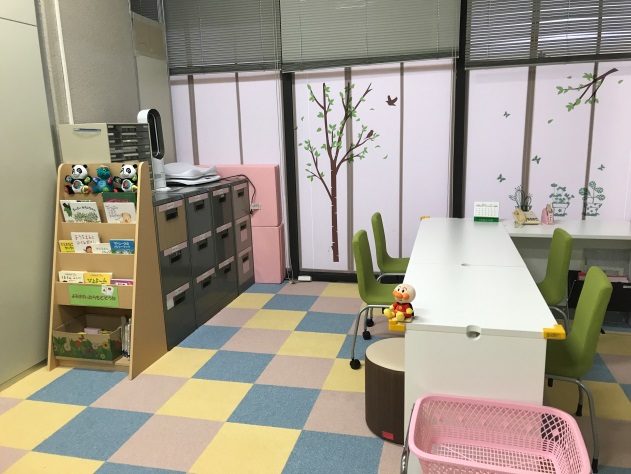 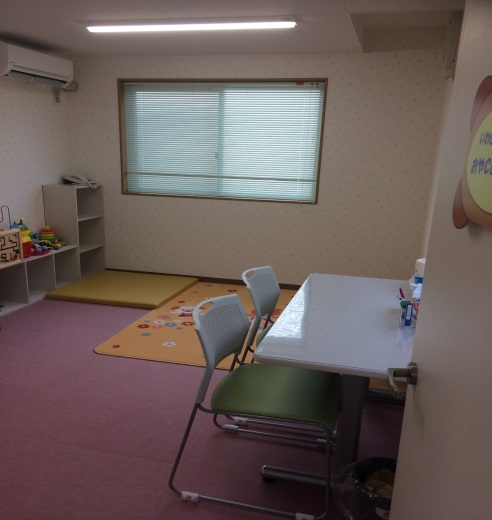 